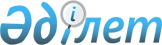 Әкімдіктің 2015 жылғы 21 қыркүйектегі № 337 "Қостанай облысы Арқалық қаласының коммуналдық мүлкін иеліктен айыру түрлерін таңдау жөніндегі өлшемшарттарын айқындау туралы" қаулысына өзгерістер енгізу туралыҚостанай облысы Арқалық қаласы әкімдігінің 2020 жылғы 14 мамырдағы № 163 қаулысы. Қостанай облысының Әділет департаментінде 2020 жылғы 15 мамырда № 9185 болып тіркелді
      Қазақстан Республикасы Үкіметінің 2011 жылғы 9 тамыздағы № 920 "Жекешелендіру объектілерін сату қағидасын бекіту туралы" қаулысына сәйкес Арқалық қаласының әкімдігі ҚАУЛЫ ЕТЕДІ:
      1. Әкімдіктің "Қостанай облысы Арқалық қаласының коммуналдық мүлкін иеліктен айыру түрлерін таңдау жөніндегі өлшемшарттарын айқындау туралы" 2015 жылғы 21 қыркүйектегі № 337 қаулысына (2015 жылғы 6 қарашада "Арқалық хабары" газетінде жарияланған, Нормативтік құқықтық актілерді мемлекеттік тіркеу тізілімінде № 5949 болып тіркелген) мынадай өзгерістер енгізілсін:
      көрсетілген қаулының қазақ тіліндегі тақырыбы жаңа редакцияда жазылсын, орыс тіліндегі тақырыбы өзгермейді:
      "Қостанай облысы Арқалық қаласының коммуналдық мүлкін иеліктен айыру түрлерін таңдау жөніндегі өлшемшарттарды айқындау туралы";
      көрсетілген қаулының кіріспесі жаңа редакцияда жазылсын:
      "Қазақстан Республикасы Үкіметінің 2011 жылғы 9 тамыздағы № 920 "Жекешелендіру объектілерін сату қағидасын бекіту туралы" қаулысына сәйкес Арқалық қаласының әкімдігі ҚАУЛЫ ЕТЕДІ:";
      көрсетілген қаулының қазақ тіліндегі 1-тармағы жаңа редакцияда жазылсын, орыс тіліндегі мәтін өзгермейді:
      "1. Қостанай облысы Арқалық қаласының коммуналдық мүлкін иеліктен айыру түрлерін таңдау жөніндегі өлшемшарттар осы қаулының қосымшасына сәйкес айқындалсын.".
      2. "Арқалық қаласы әкімдігінің қаржы бөлімі" мемлекеттік мекемесі Қазақстан Республикасының заңнамасында белгіленген тәртіпте:
      1) осы қаулының аумақтық әділет органында мемлекеттік тіркелуін;
      2) осы қаулыны ресми жарияланғанынан кейін Арқалық қаласы әкімдігінің интернет-ресурсында орналастырылуын қамтамасыз етсін.
      3. Осы қаулының орындалуын бақылау Арқалық қаласы әкімінің орынбасарына жүктелсін.
      4. Осы қаулы алғашқы ресми жарияланған күнінен кейін күнтізбелік он күн өткен соң қолданысқа енгізіледі.
					© 2012. Қазақстан Республикасы Әділет министрлігінің «Қазақстан Республикасының Заңнама және құқықтық ақпарат институты» ШЖҚ РМК
				
      Арқалық қаласының әкімі 

К. Абишев
